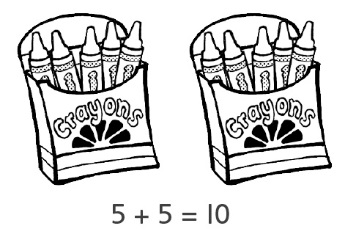 Comportements et stratégies : utiliser des doubles connusComportements et stratégies : utiliser des doubles connusComportements et stratégies : utiliser des doubles connusComportements et stratégies : utiliser des doubles connusL’élève devine et ne peut pas résoudre d’autres équations avec des sommes connues.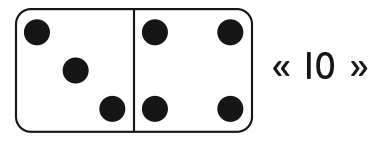 L’élève compte les points par unités et ne peut pas résoudre d’autres équations avec des sommes connues.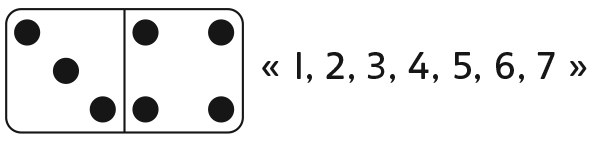 L’élève compte à partir du nombre pour trouver le nombre de points et ne peut résoudre d’autres équations avec des sommes connues.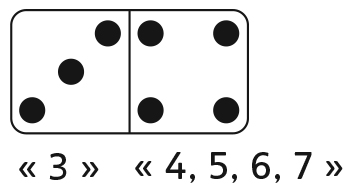 L’élève résout d’autres équations avec des sommes connues, mais se réfère aux doubles sous forme d’image.Observations et documentationObservations et documentationObservations et documentationObservations et documentationL’élève se rappelle rapidement les sommes connues (doubles), mais ne peut pas les utiliser pour résoudre d’autres équations.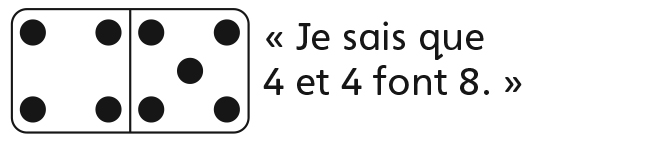 L’élève utilise des sommes connues pour résoudre d’autres équations, mais ne peut pas expliquer sa stratégie.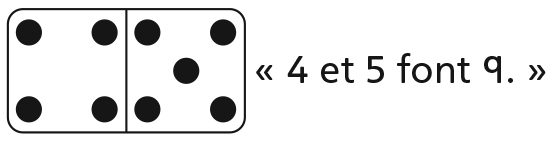 L’élève utilise des sommes connues pour résoudre d’autres équations avec aisance, mais a de la difficulté à écrire la phrase numérique.L’élève utilise des sommes connues pour résoudre d’autres équations avec aisance et écrit la phrase numérique.Observations et documentationObservations et documentationObservations et documentationObservations et documentation